Department of Humanities and Fine Arts 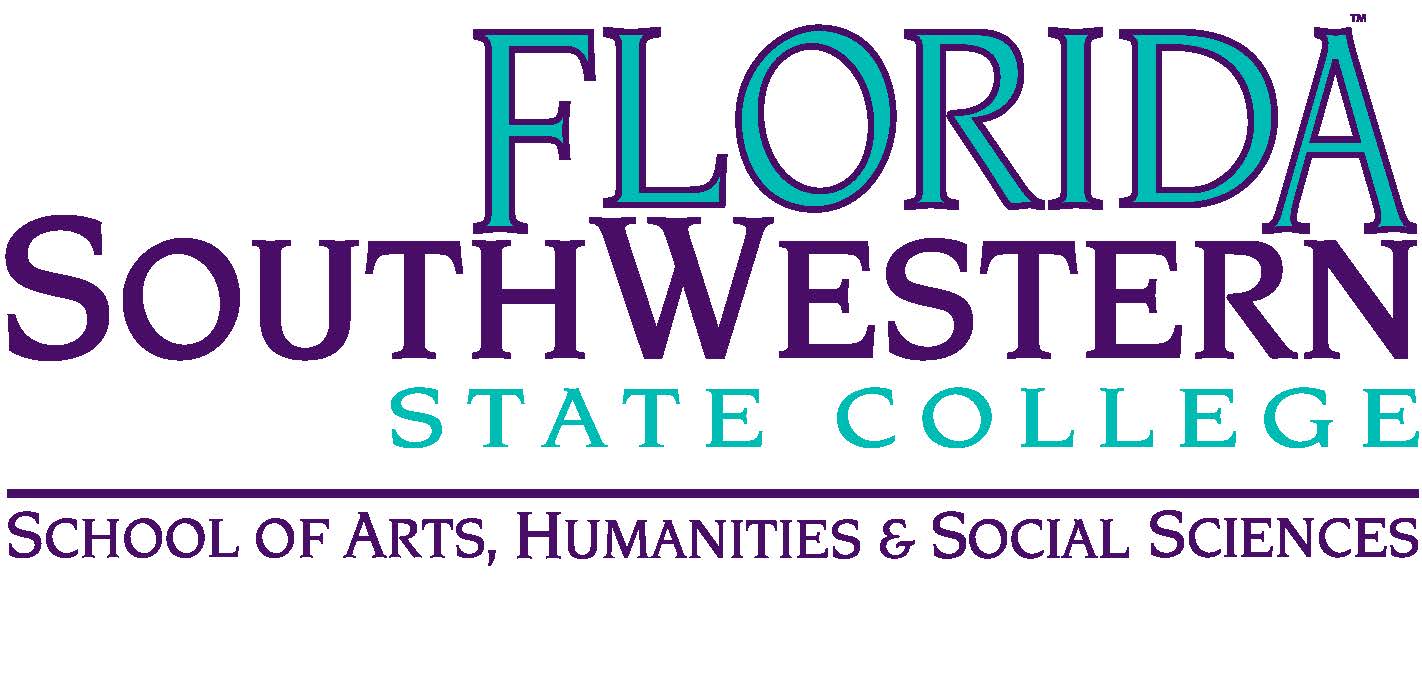 Meeting Minutes Date: 		February 14, 2020, 10:00 a.m.Location: 	Edison/Lee campus (L-141)Chair: 		Dana Roes Minutes: 	Michael McGowan OpeningCall to Order: 10:00 a.m.  Attendance taken Minutes from January 2020 approved 
Announcements:Guest Lectures, openings, and events: Elijah: Colloquium Kickoff and keynote (3-6 pm, Feb. 22, Saturday), March 16 poet Julie Wade (12:30 in Rush Auditorium), March 26th 12:30 Photographer Jarod Ragland, and other events (some in conjunction with English dept). Events will be livestreamed on Zune for other campuses. Wendy: 20 graduates in December, 37 leaving in April. We need students to fill the spots. We should hand-deliver invitations to the students. 3.2 GPA needed, but we’re looking for highly motivated students who’ll thrive in a project-based environment. Funding has changed, too: now we’ll pay at least $500 or 50%, whichever is more, of every student’s tuition (helps a lot for our international students), also $1000/year for any academic endeavor (conferences, school trips, capstone projects, etc.). Tom: NA (not here), but Mike Molloy said the rock concert is on April 16, doors open at 7 and show at 7:30. Same day (April 16): Retirement reception at 4:30. Ron: March 24 is the Concert Band and March 30 Orchestra and Choir (featuring Mozart). Look out for the email. Stuart: March 26-28 and April 2-4 for comedy play in theater. Dana: March 23 Social Justice exhibition (and awards) in J-118 (this is also Holocaust Memorial week). Photos taken today in J-118 for marketing until 4:30. 
Information items They need recommendations for student commencement speaker. Forward your suggestions to Christy Gilfert by 3/13. Summer and fall schedules for 2020 are out. Contact Dana with errors/corrections. Book orders are due by 3/15. Hoovies are back. Nominate with Dale. OER Resources. We’re seeing if the quality of the texts are as good. Also, we’re participating March 3 (1-3 pm in G-106) on Collier, March 4 on Lee, and March 5 on Charlotte. Come by to see OER examples. Sarah and Professional Development: deadline for travel funding is Feb. 28 for April-June travel (electronic form available online in Doc. Manager, using electronic signatures). Committee Opportunity: Veteran Student Support Initiatives  Discussion Items Syllapalooza: April 30th is the deadline for review and tweaking. Review competencies in each course. On March 27, there’s a Learning Outcomes discussion with Deans/administrators. 
Next Meeting: April 10, 2020 at 10:00 a.m. in L-141. 
PresentAbsentExcusedBrownXChase, SX  Chase, W X   Doiron X  HooverX LublinkXMcGowanXMompoint X Pritchett XRoes XSutterX   Smith X Swanson X Molloy XKrupinski X Wurst  X GuestsLen Olson Len Olson Len Olson 